L’animal mange …...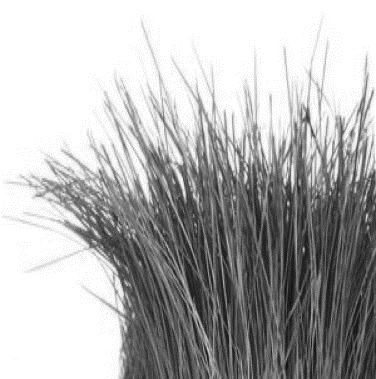 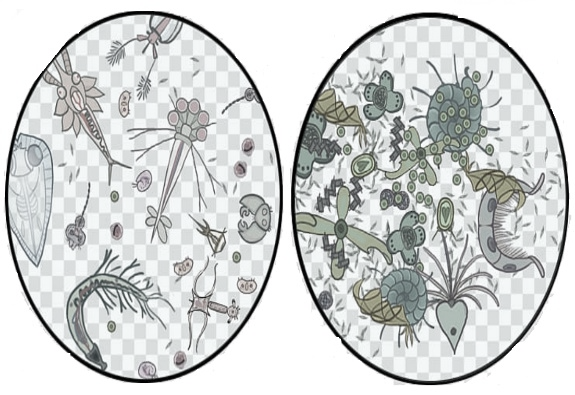 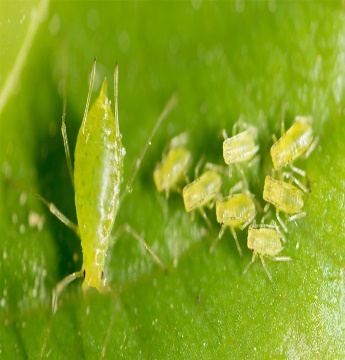 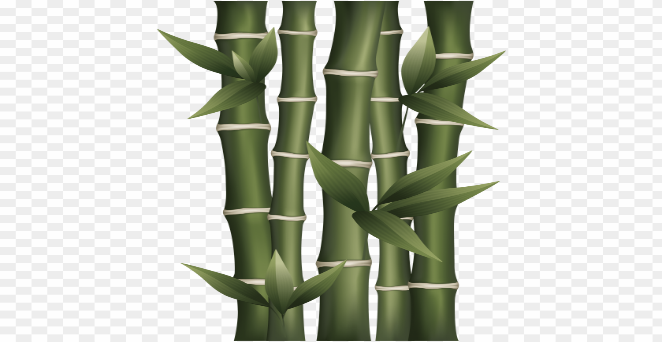 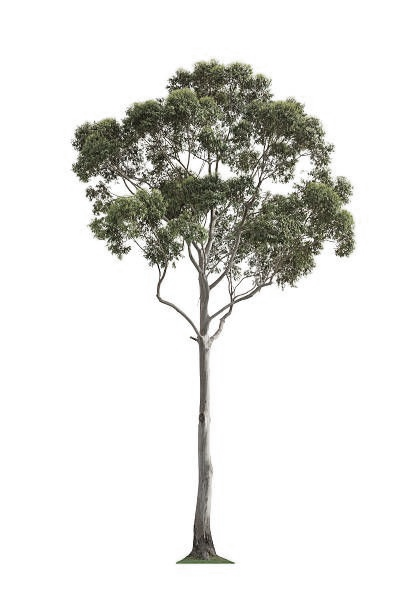 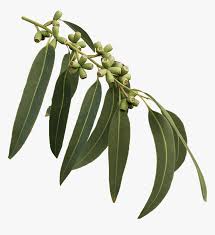 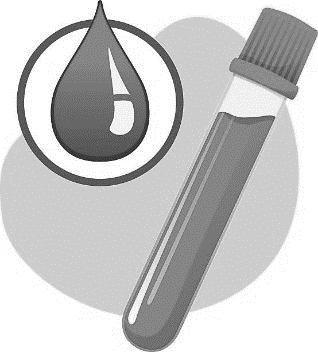 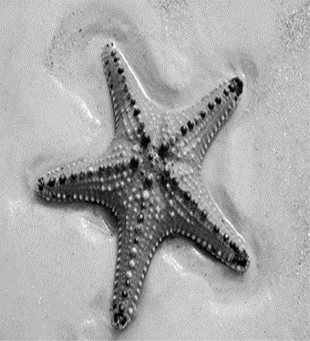 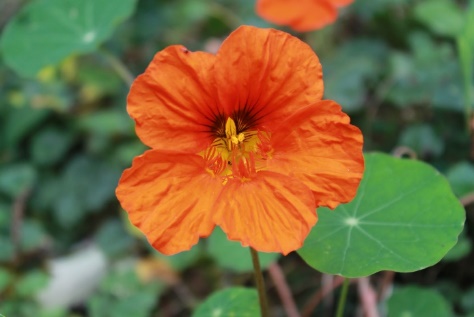 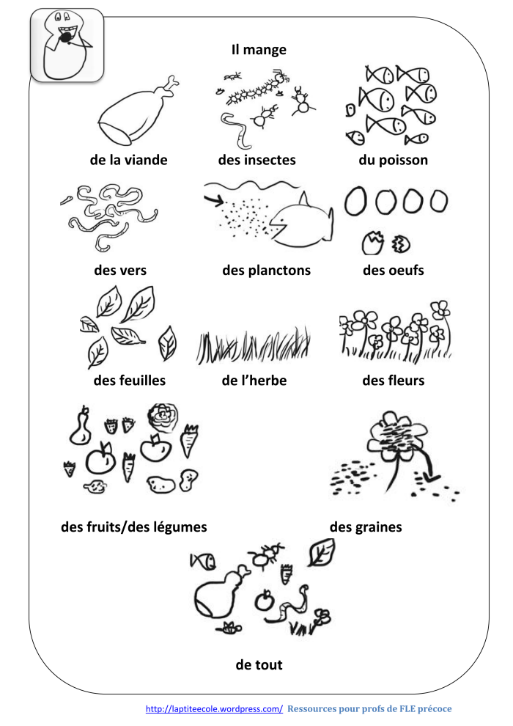 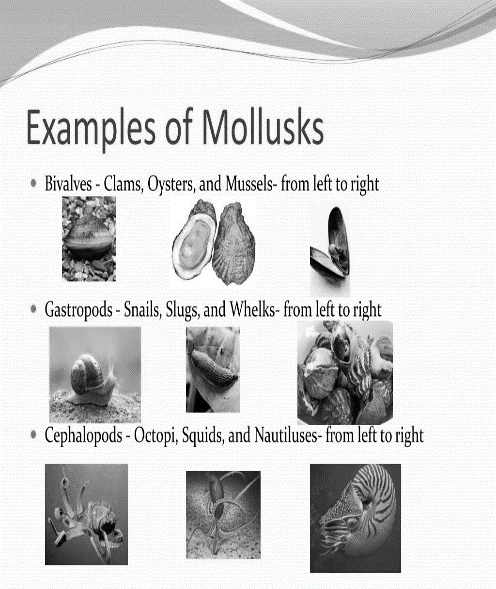 